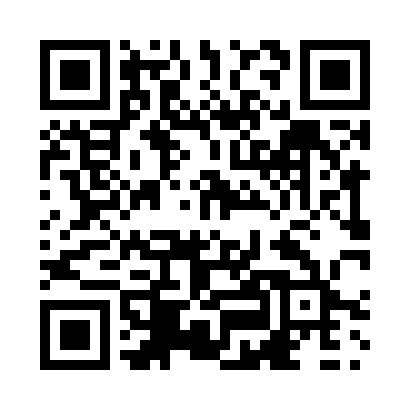 Prayer times for Glen Alda, Ontario, CanadaWed 1 May 2024 - Fri 31 May 2024High Latitude Method: Angle Based RulePrayer Calculation Method: Islamic Society of North AmericaAsar Calculation Method: HanafiPrayer times provided by https://www.salahtimes.comDateDayFajrSunriseDhuhrAsrMaghribIsha1Wed4:276:011:096:098:189:522Thu4:255:591:096:108:199:543Fri4:235:581:096:118:209:564Sat4:215:561:096:118:219:575Sun4:195:551:086:128:239:596Mon4:175:541:086:138:2410:017Tue4:155:521:086:138:2510:038Wed4:135:511:086:148:2610:049Thu4:115:501:086:158:2710:0610Fri4:105:481:086:168:2910:0811Sat4:085:471:086:168:3010:0912Sun4:065:461:086:178:3110:1113Mon4:045:451:086:188:3210:1314Tue4:035:441:086:188:3310:1515Wed4:015:431:086:198:3410:1616Thu3:595:411:086:208:3510:1817Fri3:585:401:086:208:3710:2018Sat3:565:391:086:218:3810:2119Sun3:545:381:086:228:3910:2320Mon3:535:371:086:228:4010:2521Tue3:515:371:086:238:4110:2622Wed3:505:361:096:238:4210:2823Thu3:495:351:096:248:4310:3024Fri3:475:341:096:258:4410:3125Sat3:465:331:096:258:4510:3326Sun3:445:321:096:268:4610:3427Mon3:435:321:096:268:4710:3628Tue3:425:311:096:278:4810:3729Wed3:415:301:096:278:4910:3830Thu3:405:301:096:288:5010:4031Fri3:395:291:106:298:5010:41